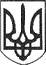 РЕШЕТИЛІВСЬКА МІСЬКА РАДАПОЛТАВСЬКОЇ ОБЛАСТІВИКОНАВЧИЙ КОМІТЕТ РІШЕННЯ31  серпня  2020 року                                                                                       № 159Про проведення повідомної реєстрації змін № 3 до колективного договору між адміністрацією та трудовим колективом Комунального некомерційного підприємства ,,Центр первинної медико-санітарної допомоги Решетилівської районної ради Полтавської області” на 2018-2023 рокиКеруючись  підпунктом 9 пункту „б” частини першої  статті 34 Закону України ,,Про місцеве самоврядування в Україні”, статті 15 Кодексу законів про працю України, Порядком повідомної реєстрації галузевих (міжгалузевих) і територіальних угод, колективних договорів, затверджених постановою Кабінету Міністрів України від 13.02.2013 р. № 115 (в редакції постанови Кабінету Міністрів України від 21.08.2019 №768), розглянувши лист адміністрації КНП ,,Центр ПМСД Решетилівської районної ради” від 27.08.2020 року № 01-11/1682, виконавчий комітет Решетилівської  міської  радиВИРІШИВ:Провести повідомну реєстрацію змін № 3 до  колективного договору між адміністрацією та трудовим колективом Комунального некомерційного підприємства ,,Центр первинної медико-санітарної допомоги Решетилівської районної ради Полтавської області” на  2018-2023 роки (додається).Секретар міської ради                                                             О.А. ДядюноваМомот Д.С., 2 19 67